Record your pitch videoRequirments:Tool: ZoomLength of  the video: 6 minutesPlease record both yourself  speaking and  the PPT during your pitchPlease add the contest’s official image to the first slide of your PPT before recording the video. The picture will be shared on May 18th 2021.Please upload it to your dedicated Drive folder, which has been shared with you earlierStep 1: Launch your Zoom software, and  start New Meeting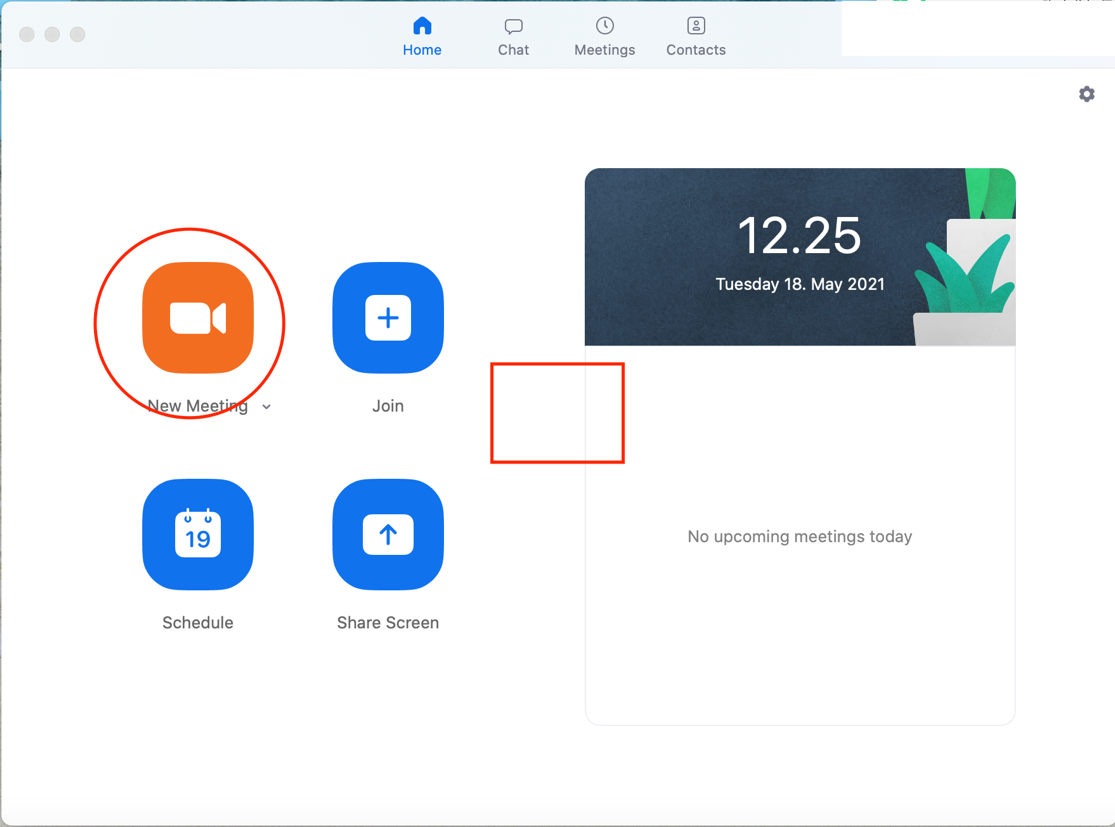 Step 2: Once you are in the meeting yourself, please make sure:Your microphone is onYour camera is onYour click Record button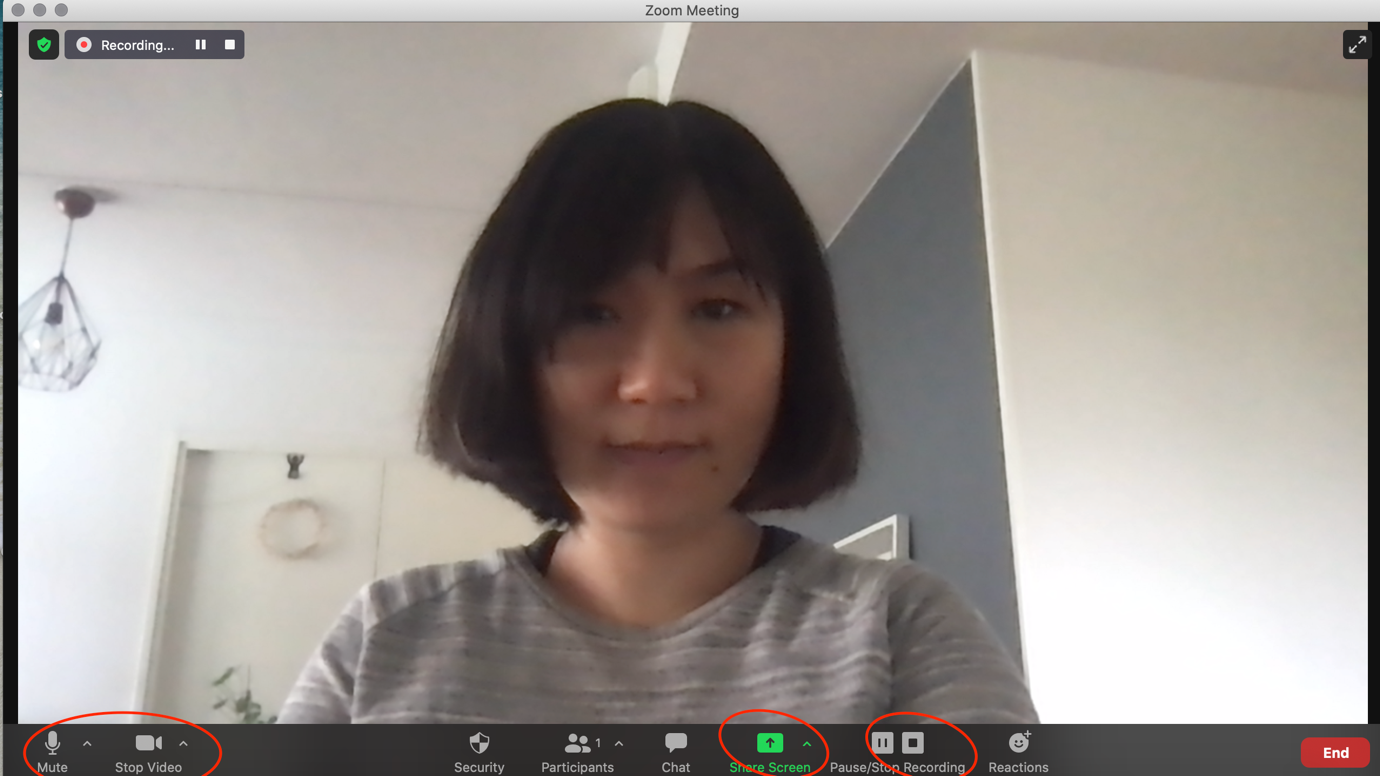 Step 3: When you are ready for pitch,  please click Share Screen,  and leave your PPT to  full screen when you present. 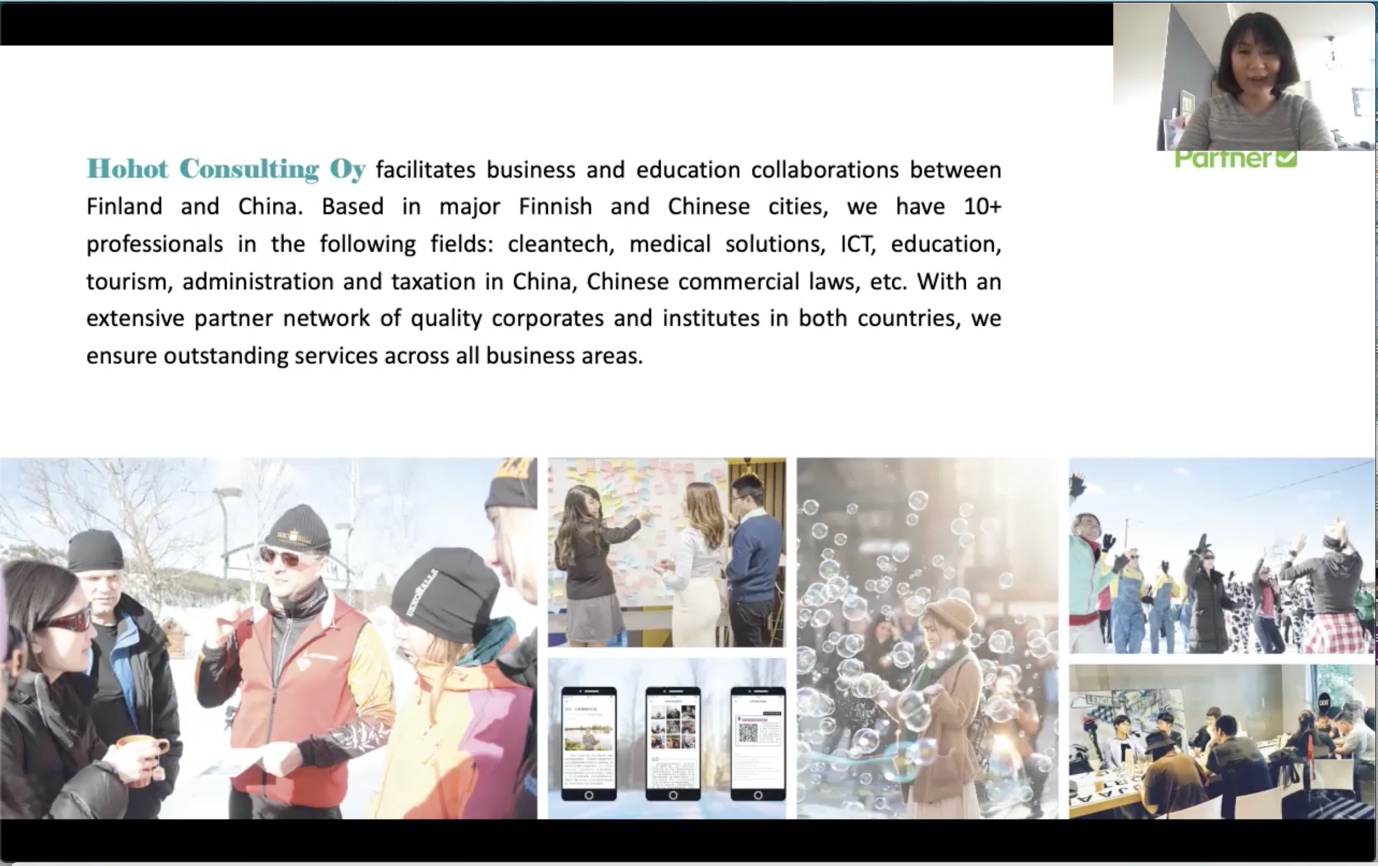 Step 4: After your 6-min pitch, your meeting recording (combining your pitch with your face  and voice on and your controled PPT) will be saved on your computer. 